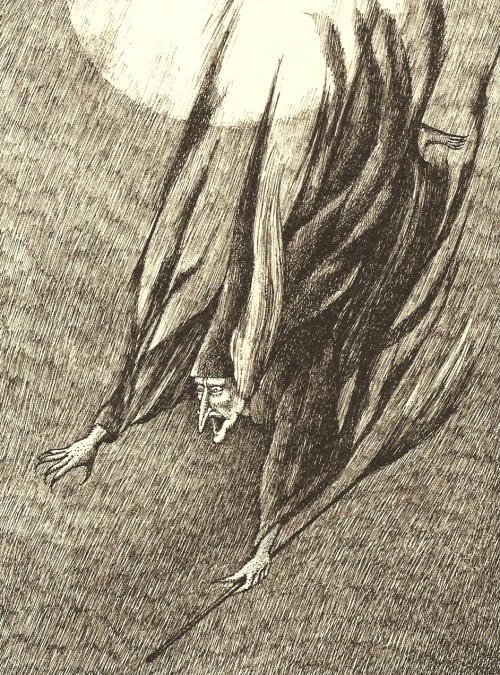 THE WITCH
She comes by night, in fearsome flight,			Paraphrase on back:			
in garments black as pitch,					Rhyme Scheme:
the queen of doom upon her broom,				Sound devices:		
the wild and wicked witch,							a cackling crone with brittle bones				Figurative Language:
and desiccated limbs,						
two evil eyes with warts and sties
and bags about the rims,a dangling nose, ten twisted toes				Diction:
and folds of shriveled skin,
cracked and chipped and crackled lips
that frame a toothless grin.

She hurtles by, she sweeps the sky				Imagery:
and hurls a piercing screech.
As she swoops past, a spell is cast
on all her curses reach.Take care to hide when the wild witch rides			Syntax:
to shriek her evil spell.
what she may do with a word or two
is much too grim to tell.					Tone:—Nightmares: Poems to Trouble Your Sleep by Jack Prelutsky, illustrated by Arnold Lobel 